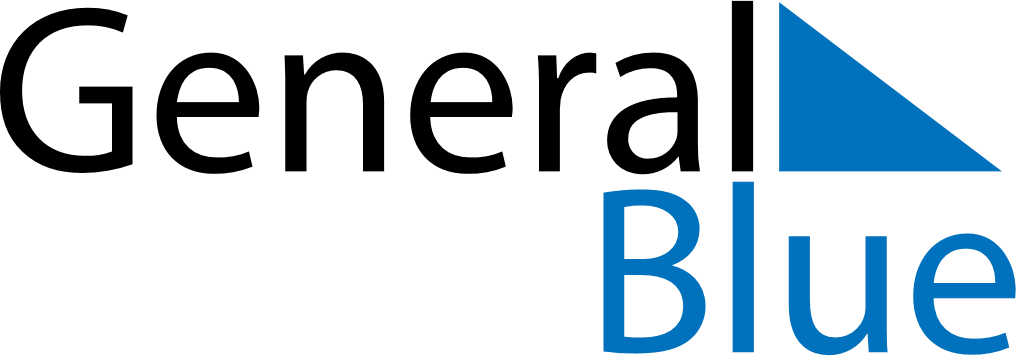 Weekly CalendarMay 30, 2021 - June 5, 2021Weekly CalendarMay 30, 2021 - June 5, 2021Weekly CalendarMay 30, 2021 - June 5, 2021Weekly CalendarMay 30, 2021 - June 5, 2021Weekly CalendarMay 30, 2021 - June 5, 2021Weekly CalendarMay 30, 2021 - June 5, 2021SUNDAYMay 30MONDAYMay 31TUESDAYJun 01WEDNESDAYJun 02THURSDAYJun 03FRIDAYJun 04SATURDAYJun 05